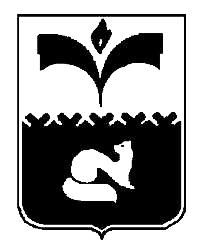 ПРЕДСЕДАТЕЛЬ ДУМЫ ГОРОДА ПОКАЧИХанты-Мансийского автономного округа – ЮгрыПОСТАНОВЛЕНИЕ        от 14.04.2014                                                                                           № 10О внесении изменений  в постановление Председателя  Думы города Покачи  от 28.11.2013  № 27 «Об утверждении Перечня должностей муниципальной службы Думы города Покачи, при назначении на которые  граждане и при замещении которых муниципальные служащие обязаны представлять сведения о своих доходах, расходах, об имуществе и обязательствах имущественногохарактера, а также сведения о доходах, расходах, об имуществеи обязательствах имущественного характера своих супруги(супруга) и несовершеннолетних детей»В соответствии с частью 1 статьи 15 Федерального закона от 02.03.2007 № 25-ФЗ «О муниципальной службе в Российской Федерации», со статьей 8.1 Федерального закона от 25.12.2008  № 273-ФЗ «О противодействии коррупции» Указами Президента Российской Федерации от 18 мая 2009 года № 557 «Об утверждении перечня должностей федеральной государственной службы, при назначении на которые граждане и при замещении которых федеральные государственные служащие обязаны представлять сведения о своих доходах, об имуществе и обязательствах имущественного характера, а также сведения о доходах, об имуществе и обязательствах имущественного характера своих супруги (супруга) и несовершеннолетних детей», от 21 июля 2010 года № 925 «О мерах по реализации отдельных положений Федерального закона «О противодействии коррупции», пунктом 1 статьи 9.1 Закона Ханты-Мансийского автономного округа - Югры от 25.09.2008 №86-оз «О мерах по противодействию коррупции в Ханты-Мансийском автономном округе - Югре», постановлением Губернатора Ханты-Мансийского автономного округа - Югры от 08.04.2013 № 47 «О перечне должностей муниципальной службы в Ханты-Мансийском автономном округе - Югре, при замещении которых муниципальный служащий обязан представлять сведения о своих расходах, а также о расходах своих супруги (супруга) и несовершеннолетних детей»:	1. Внести изменения  в постановление Председателя  Думы города Покачи  от 28.11.2013  № 27 «Об утверждении Перечня должностей муниципальной службы Думы города Покачи, при назначении на которые  граждане и при замещении которых муниципальные служащие обязаны представлять сведения о своих доходах, расходах, об имуществе и обязательствах имущественного характера, а также сведения о доходах, расходах, об имуществе и обязательствах имущественного характера своих супруги (супруга) и несовершеннолетних детей».	1) по тексту наименования постановления Председателя Думы слово "расходов" исключить;	2) по тексту части 1  постановления Председателя Думы слово "расходов" исключить;	3)  по тексту части 3  постановления Председателя Думы слово "расходов" исключить;	4) в наименовании приложения к постановлению Председателя Думы слово "расходов" исключить.2. Настоящее постановление вступает в силу со дня его подписания.	3. Опубликовать настоящее постановление в газете «Покачевский вестник».	4. Контроль за выполнением постановления возложить на руководителя аппарата Думы города Чурину Л.В.Председатель Думы города   	                  		                   Н.В. Борисова     Приложение        к  постановлению Председателя  							        Думы  города Покачи                    от 14.04.2014 № 10Перечень должностей муниципальной службы Думы города Покачи, при назначении на которые граждане и при замещении которых муниципальные служащие обязаны представлять сведения о своих доходах, расходах, об имуществе и обязательствах имущественного характера, а также сведения о доходах, расходах об имуществе и обязательствах имущественного характера своих супруги (супруга) и несовершеннолетних детей1. Должности муниципальной службы  Думы города Покачи1.1.	Должности муниципальной службы  Думы города Покачи, отнесенные Законом Ханты-Мансийского автономного округа – Югры от 20 июля 2007 года № 97-оз «О реестре должностей муниципальной службы в Ханты-Мансийском автономном округе – Югре» к высшей группе должностей муниципальной службы, учреждаемые для выполнения функции «руководитель»:1) руководитель аппарата Думы города Покачи. 1.2.	Должности муниципальной службы  Думы города Покачи, отнесенные Законом Ханты-Мансийского автономного округа – Югры от 20 июля 2007 года № 97-оз «О реестре должностей муниципальной службы в Ханты-Мансийском автономном округе – Югре» к главной группе должностей муниципальной службы, учреждаемые для выполнения функции «помощник (советник)»:1) помощник Председателя Думы города Покачи. 2. Другие должности муниципальной службы  Думы города Покачи, замещение которых связано с коррупционным риском:1) специалисты-эксперты аппарата Думы города Покачи;2) главный специалист аппарата Думы города Покачи.